Муниципальное бюджетное образовательное учреждение «Школа № 70» г. Рязани.Создание видеоролика«Я помню, я горжусь!»» Выполнили:учащиеся 7 Б класса Федоров В., Сахарова В., Королев А.Руководители:Учитель музыки Колядинцева С. В., учитель ритмики и танца Корочкина Т. В.г. Рязань2020 СодержаниеI. Введение …………………………………………………………………3Актуальность ………………………………………………………………3План работы над проектом………………………………………………..4II. Реализация проекта «Создание видеоролика»………………………..5Выбор темы видеоролика…………………………………………………5Определение видеоролик………………………………………………….6Виды и назначения видеороликов………………………………………...6Общие требования к видеороликам………………………………………8Технология создания видеоролика………………………………………..9Сценарий видеоролика «Я помню, я горжусь»…………………………..11Как работает KineMaster …………………………………………………..13Демонстрация видеоролика «Я помню, я горжусь»……………………...15III.Заключение………………………………………………………………16IV.Список литературы………………………………………………….......18V.Приложение………………………………………………………………20I. ВведениеАктуальность.	В 2020 году вся наша великая страна будет отмечать славную дату -  75-летие победы нашего народа над фашистской Германией в Великой Отечественной войне. В нашей школе с 2014 года реализуется проект «Искусством согревать сердца».   В рамках этого проекта проводятся творческие гостиные по различным темам. В этот юбилейный год творческая гостиная будет посвящена 75-летию победы в Великой Отечественной войне.	В этом году за организацию, подготовку и проведение творческой гостиной  вместе с учителями общеэстетического цикла  взялись учащиеся 7-х классов. Проект к 75-летию победы в Великой Отечественной войне получил называние «Нам нужен мир на голубой планете».Перед участниками проекта возникла проблема – не просто подготовить сценарий гостиной, а воплотить его в жизнь: попытаться найти новые формы подачи материала, новые образы. В ходе мозгового штурма была озвучена идея о создании видеоролика. За воплощение этой идеи взялась группа учащихся 7Б класса: Федоров В., Сахарова В., Королев А.Воспоминанием о прошлом чаще всего служат фотографии. Фотографии мы часто храним в альбомах, в телефоне, в фоторамках и т.д. Но собранный по теме в видеоролик они приобретают более яркое звучание, эмоциональное воздействие на зрителей получается более сильным. Мы посчитали, что это актуально и взялись за этот проект «Создание видеоролика».Цель: Создание видеоролика «Я помню, я горжусь», посвященного Дню Победы в Великой Отечественной войне.Задачи проекта:1.рассказать всем учащимся нашей школы о том, как каждый год наша школа отмечает День победы.2.применяя межпредметные связи научиться создавать новый продукт, находить для этого нужные знания.3.способствовать формированию чувства патриотизма, гордости, ответственности, любви к Родине.Гипотеза проекта: Если мы изучим технологию создания видеороликов, то сможем самостоятельно создавать видеоролики по разным темам в домашних условиях.Актуальность проекта состоит в том, чтобы применяя и расширяя знания по информатике, музыке, искусству, фотографии, видео и т.д., научиться создавать собственный видеоролик по выбранной теме. План работы над проектом.Собрать необходимый справочный материал:      а) что такое видеоролик;       б) назначение и виды видеороликов;       в) в каких программах они создаются.Выбор темы видеороликаСобрать и систематизировать фото и видеоматериал, как  наша школа празднует День Победы.  Описать технологию создания видеоролика.Найти практическое применение знаний, полученных в курсе информатики.Провести презентацию видеоролика для учащихся 7-х классов, принять участие в конкурсах с видеороликом. Методы проектирования: анализ, сбор информации из разных источников, практическая работа.Практическая значимость работы заключается в том, чтобы созданный нами видеоролик вошел в сценарии творческой гостиной «Нам нужен мир на голубой планете», а также имел применение как самостоятельный продукт на любых других классных и внеклассных мероприятиях.Реализация проекта «Создание видеоролика»Выбор темы видеороликаТематика видеоролика была задана темой творческой гостиной «Нам нужен мир на голубой планете». Нам очень повезло, что мы живем в мирное время и на самом деле не знаем, что такое война. Все меньше и меньше остается очевидцев тех страшных событий, тем более дороги встречи с ветеранами в нашей школе каждый год. Спасибо им за это огромное! Мы не устанем повторять слова благодарности и это очень важно. Важно, чтобы мы, дети 21 века знали и помнили тех, кто подарил нам это мирное небо. В ходе мозгового штурма мы пришли к выводу, что в нашем видеоролике мы отразим школьные и классные мероприятия, посвященные Дню победы.Мы стали думать о чем может быть видеоролик, какое дать ему название. Одновременно вели поиск песни, которая задала бы тон всему видеоролику. К песне мы определили критерии: она должна быть современной, в детском исполнении и рассказывать о событиях тех далеких дней.  Помощь в подборе песни нам оказала учитель музыки Колядинцева С. В. Мы прослушали песни: «О той весне», «Главный праздник», «Защитники отечества», «Я хочу, чтобы не было больше войны». Мы остановились на песне «Я хочу, чтобы не было больше войны».Мы обсуждали какое название дать нашему видеоролику. Из предложенных названий: «Мир детям», «Помнить, чтобы жить», «Пусть всегда будет солнце», «Я помню, я горжусь» мы остановились на последнем. Рассуждая над каждым названием мы пришли к выводу, что название «Я помню, я горжусь» более ярко отвечает цели нашего видеоролика.Определение видеоролик.Создать качественный видеоролик непросто.  Для этого необходимы новые знания, умения, навыки. В своей работе мы сделали попытку разобраться в том, что необходимо знать и уметь для создания видеороликов.Создаем словарь новых слов.Видеоролик - это недлительные по времени, художественно сопоставленные последовательности кадров. Наиболее часто используются видеоклипы в рекламах товаров и услуг, а также для визуальных сопровождений аудиокомпозиций на ТВ. 
Что понимается под этими словами?Видеоролик, ролик – короткое, от 20 секунд до 5 минут, видео, почти всегда с оригинальной озвучкой, т.е. с дикторским тестом, музыкой, музыкальными и звуковыми эффектами. И, почти всегда, с какими-то графическими или текстовыми вставками.Далее мы задались вопросом: что нужно знать, чтобы создать видеоролик? Нужно знать программы по созданию видеофильмов, уметь ими пользоваться. Прежде чем создать любой видеоролик надо задать себе вопрос, «что ты хочешь им сказать?». Мы занялись поиском информации, какими бывают видеоролики?Виды и назначения видеороликов.Словарь:Видеоролики бывают:- Съемочный видеоролик – ролик, в основе которого лежит видео, снятое на видеокамеру с выездом на место съемки. Минимум графических и текстовых вставок.- Студийный видеоролик – ролик, в основе которого лежит съемка в студии, на белом, черном, зеленом фоне. С последующей обработкой, естественно. Минимум графических и текстовых вставок.- Графический видеоролик – ролик, созданный на компьютере из разных графических и видео материалов. (рисунков художника, фото, архивного видео) Это основная часть видеороликов.- Типографический видеоролик – ролик сделанный на компьютере при помощи игры шрифтов и 2D-графики.- 3D-видеоролик – ролик сделанный, соответственно, с применением 3D-графики. 3D-изображение можно «вживлять» в реальную видеосъемку.Создание видеороликов это творческий процесс. Креативные и интересные идеи в сюжете, динамично поданный материал, сделают из него запоминающийся и оригинальный видеоролик. Все, вы часто смотрите видео, созданные разными людьми. Кто-то занимается созданием видео профессионально, для кого-то это стало любимым занятием. Мы  задались вопросом: назначение видеороликов.Для себя и своей семьи. В этих фильмах будут отражены самые яркие и памятные события нашей семьи. Учебные фильмы. Создавая такие фильмы можно тем самым расширить знания по тому или иному предмету.Рекламные фильмы. Данные видеоролики широко применяются в торговле, для праздничных мероприятий, в социальных проектах и т.д.Поздравительные видеоролики. Такой видеоролик будет прекрасным подарком как в день рождения для родных и друзей, так и в другие праздники и знаменательные даты.Для нового тренда - Видео-селфи. В последнее время стало модно делать селфи, т.е. снимать себя в тех местах, где Вы бываете.В наше время возможности видеороликов становятся все шире и шире.Общие требования к видеороликамВидеоролик - непродолжительная по времени художественно составленная последовательность кадров. Создание видеоролика производится с помощью монтажа - процесс переработки или реструктурирования изначального материала, в результате чего получается иной целевой материал. Считается, что монтажно-тонировочный период в кинопроизводстве не менее важен, чем съемочный: монтаж способен придать фильму нужный ритм и атмосферу. Различают внутрикадровый и межкадровый монтаж.Общие требования:1. Видеоролик должен быть создан самостоятельно.2. Запрещается использовать аудио-содержимое, защищенное авторским правом. Если звук создан самостоятельно, то он должен быть без пауз и резких переходов.3. В кадре не должно быть логотипов, торговых марок, запатентованных элементов дизайна, предметов искусства, номеров автомобилей, пластиковых карточек, рекламных плакатов и др. приватной информации.5. Видео должно быть корректно экспонировано (не должно быть темным или просвеченным). 6. Видео должно иметь правильно выставленный баланс белого.7. Дрожание камеры не допустимо. Необходимо использовать штатив и пульт, при этом можно отключить оптический стабилизатор.Технические требования к видеороликам:Минимальное разрешение видео - 640 х 480 (720 х 480)пиксМаксимальное разрешение видео1920 х 1080 (1920 х 1080)пиксДлительность ролика - 1,5 - 5 минРазмер ролика- не более 500MBСтандарт видео:NTSCDV (720x480) 29.97 fpsNTSCD1 (720x486) 29.97 fpsPAL (720x576) 25 fpsHD 720p (1280x720) 24, 25, 29.97, 30 fpsHD 1080i (1920x1080) 24, 25, 29.97, 30 fpsHD 1080p (1920x1080) 24, 25, 29.97, 30 fps(fps -- frames per second (кадров в секунду)).FX/Transitions - это специальные эффекты, например: взрывы, вспышки света, световые эффекты и т.п. Обычно такие ролики очень короткие и могут быть использованы в композиции с другим видео, например, в переходах между видеоклипами.На сегодняшний день Международным Телекоммуникационным Союзом (InternationalTelecommunicationUnion) определены 3 наиболее общих стандарта HDTV. Это 1080i (1920 х 1080 линий, чересстрочная развертка, частота 25 кадров в сек), 1080p (1920 х 1080 линий, прогрессивная развертка, частота кадров может быть 24, 25 или 30, и планируется увеличение до 50 и даже 60 кадров в секунду) и 720p (1280 х 720 линий, прогрессивная развертка, частота от 24 до 60 кадров в секунду). Все стандарты имеют пропорцию отношения сторон экрана 16:9.На основе этого можно сделать вывод, что качество - одна из главных характеристик видеоролика. Технология создания видеороликаТехнология создания видеоролика - это целостный творческий процесс, разбитый на определенные этапы и направленный на достижение главного результата - создание видеоролика. Каждому этапу свойственны особые задачи и средства, позволяющие решить эти задачи.1 этап. Выбор темы видеоролика.На этом этапе необходимо выбрать тему видеоролика и определить его назначение.  На этом этапе наша команда выбрала тему видеоролика «Я помню, я горжусь», а назначение видеоролика мы определили - учебно –познавательный.     2 этап. Определиться со звуком и музыкой.Звук бывает синхронный и несинхронный.Синхронный звук, как правило, используется при проведении событийных видеосъемок, при съемке монологов, для передачи атмосферы места действия.Несинхронные звуки могут создавать определенный эмоциональный настрой, объяснять поступки героев, усиливать звуковую характеристику персонажей и т. д.В качестве музыкального материала для своего видеоролика мы выбрали песню «Я хочу, чтобы не было больше войны». Автор музыки и текста А. Петряшева в исполнении Екатерины Барановой. Мы определились со звуком – звук несинхронный. Музыкальное оформление будет усиливать эмоциональное впечатление от фотографий.3 этап. Составление  сценария. 1). Собрали информацию о том, как на протяжении многих лет наша школа праздновала День победы. - Посетили и изучили материалы школьного музея (Сахарова Влада);- обратились в школьную газету «Шпора» (Сахарова В.);- изучили архив школьного сайта (Королев А., Федоров В.);- обращались за материалом к классным руководителям (Федоров В., Сахарова В.). 2). Собранный материал мы стали изучать и компоновать по сценарию. Словарь.Сценарий - это - литературно-драматическое произведение, написанное как основа для постановки кино- или телефильма, и других мероприятий в театре и иных местах.Сценарий видеоролика «Я помню, я горжусь».1.Вступление. Создается эмоциональный настрой и зрители готовятся к развитию событий.2.Развитие действия. Рассказ о встречах школьников школы № 70 с ветеранами ВО войны. Рассказ о делах школьников и школы в мирное время, посвященные памяти ВО войне.3.Кульминация. Фотографии ветеранов, благодаря которым мы живем в мирное время.4.Эпилог. Мы помним, мы гордимся ветеранами и эту память будем передавать подрастающему поколению.4 этап. Ход работы над созданием видеоролика.Составление монтажного плана. Словарь. Монтажный план - это перечень кадров, составленный в том порядке, в котором эти кадры должны быть расположены в фильме. Этот план ускоряет работу по монтажу, предохраняет от ошибок, позволяет ориентироваться в форме будущей картины. План составляется после тщательного отобранного фотоматериала и в соответствии основной концепции монтажа видеоролика. Весь отобранный фотоматериал мы пронумеровали и разбили по куплетам и припевам в соответствии определенному логическому порядку. Трудным для нас оказалось вступление и музыкальный проигрыш в песне. Мы обсуждали как подойти к началу фильма, какими должны быть первые кадры? В ходе рассуждения наша группа пришла к мысли, что это должны быть фотокадры города Рязани, школы и мирного неба. Найти и выбрать фотокадры поручили Королеву А. Наше затруднение в подборе фотокадров на музыкальный проигрыш в песне заключалось в том, что мы не могли долго определиться по теме - это должны быть фотографии мирного времени, кадры военной хроники или фото с ветеранами? Сначала мы подобрали и вставили кадры военной хроники. Но когда сделали первый монтаж видеоролика, нам показалось, что они выбиваются из общей концепции. Родилась мысль просмотреть детские рисунки со школьных выставок на тему Дня победы и отобрать несколько работ для нашего проекта. Эту работу взялся выполнить Федоров В. Когда мы добавили в наш видеоролик детские рисунки, нам всем это очень понравилось. 5 этап. Монтаж видеоролика.Словарь.Монтаж  - это творческий и технический процесс в кинематографе, на телевидении или звукозаписывающих студиях, позволяющий в результате соединения отдельных фрагментов исходных записей получить единое, композиционно цельное произведение.Монтаж видеоролика - разработка конструкции, объединяющей содержание в единое целое. Задача конструкции - сохранить все в равновесии и гармонии. Основная роль тут отводится систематизации фотоматериала в определенном логическом порядке в соответствии с требованиями драматургии. Длинным может быть рабочий материал для просмотра или хранения в архиве, а фильм должен быть кратким, лаконичным, но выразительным и точно отвечать своей главной задаче - ради чего он создавался.	Определившись с монтажом, остается выбрать программу для создания видеофильма. Существует множество таких программ, отвечающих разным требованиям пользователя. В данной работе рассматривалось несколько программ, одна из которых AVS video editor. Но она оказалась не очень удобной для работы, т. к. в ней выставление линейных графических движений объектов оказалось сложным. Мы остановились на программе KineMasterКак работает KineMasterKineMaster:Описание:KineMaster - полнофункциональный видеоредактор для Android. KineMaster обладает мощными инструментами, которые просты в применении, такими как использование нескольких слоев видео, режимы наложения, озвучивание, хроматический ключ, управление скоростью, переходы, субтитры, специальные эффекты и многое другое! Функции:Несколько слоев видео, изображений, наклеек, спецэффектов, текста и почеркаПроигрывайте ваши видео в обратную сторону, сделав их уникальнымиРежим наложения для создания потрясающих, красивых эффектовДобавление озвучки, фоновой музыки, преобразования голоса и звуковых эффектовИнструменты редактирования для обрезки, склеивания и обрезания видеоМагазин активов предоставляет музыку, графику клипов, шрифты, наклейки, переходы и многое другое для улучшения вашего видео, который обновляется еженедельноКонтроль скорости для замедленной съемки и эффектов замедленного движенияEQ пресеты, приглушения и огибающая для погружения звукаИнструмент анимации ключевых кадров для добавления движения к слоям.Редактирование и экспорт видео формата 4K на 60FPSПрименяйте различные цветовые фильтры, чтобы выделить ваше видеоМного других функций, опций и настроек!Поддерживаемые форматы:Видео форматы:MP4 (H.264 Baseline/Main/High Profile + AAC LC), 3GP (H.264 Baseline/Main/High Profile + AAC LC)Аудио форматы: MP3, M4A, AACФорматы изображений: JPG, PNGВидео в реальном времени и запись звука.Интерфейс KineMaster хорошо продуман, и предлагаемые инструменты изменяются в зависимости от выбранного. Первое, что вы заметили, это то, что, как и другие мобильные видеоредакторы, KineMaster не имеет медиа-раздела, в котором перечислены доступные клипы проекта. Вместо этого он полагается на рулон камеры вашего устройства. Это означает, что вам нужно импортировать клипы, которые вы хотите использовать, когда используете их. Это не самые идеальные решения, потому что вы не можете просмотреть свои кадры и установить точки и части для той части, которую вы хотели бы использовать; вы должны сделать это после того, как вставили клипы в свой проект. Это, по-видимому, универсальное ограничение работы с мобильными устройствами, но это не останавливает опытных редакторов от разочарования. Рабочий интерфейс продуман. Слева находится панель действий, инструменты которой меняются в зависимости от того, что выбрано на временной шкале.Сама шкала времени находится внизу — хотя, если вы привыкли к редактированию в других приложениях и на других платформах, имейте в виду, что соглашение отменено: если вы хотите, чтобы клип перекрывал другой, вы должны убедиться, что первый помещен под ним последний. Это немного привыкает.Панель мультимедиа — это большой круг справа, где вы можете импортировать носители, записывать голос, создавать новые слои для различных типов наложений, удалять выбранный клип или получать доступ к хранилищу активов KineMaster.РЕДАКТИРОВАНИЕВ зависимости от мощности вашего устройства KineMaster позволяет работать с несколькими слоями видео в проекте. Наложения (например, текст и наклейки, например) менее интенсивно вычислительны, и KineMaster, похоже, позволяет вам иметь столько, сколько вам нужно. Первый слой известен как основная временная шкала, и KineMaster не допускает пробелов в нем: удалите один клип, а другие — вправо, перемещаясь влево, пока они не присоединятся к остальной части редактирования. Это полезно и позволяет вам быстро создавать редактирование. Вторичные временные рамки не имеют этого ограничения, и вы можете добавить что-нибудь там, где вам это нужно, — пока он находится в клипе первичной временной шкалы (основная шкала времени устанавливает продолжительность проекта).ПЕРЕХОДЫ И ЭФФЕКТЫЕсли вам нравятся переходы, добавление их в ваш проект невероятно просто, хотя это можно сделать исключительно на основной временной шкале. Когда два клипа находятся рядом друг с другом, появляется большое «+», где они соединяются. Нажмите на нее, чтобы открыть список доступных переходов, организованных по категориям. Однако вы, похоже, не можете изменить продолжительность перехода.Эффекты (например, анимация и гауссовское размытие, которые установлены по умолчанию) применяются через панель мультимедиа и размещаются под другими слоями на временной шкале. Если вы будете следить за дополнительными эффектами, вы можете найти их через KineMaster Asset Store.KineMaster — удивительно мощное приложение для редактирования видео для вашего мобильного устройства, и вы можете легко создавать сложные проекты. Интерфейс прост, но в нем хранится множество инструментов, и, поскольку он свободен (пока вы не возражаете против водяных знаков), это определенно стоит проверить.Работая над нашим видеороликом «Я помню, я горжусь» в программе KineMaster, мы применяли монтаж нелинейный с применением видеоэффектов ослабление и усиление внутрь. За помощью разобраться в работе по программе KineMaster мы обращались к учителю информатике и техническому администратору школы № 70.Демонстрация видеоролика «Я помню, я горжусь»Созданный нами видеоролик «Я помню, я горжусь» является составной частью сценария творческой гостиной «Нам нужен мир на голубой планете». Это мероприятие, посвященное 75-летию победы в ВО войне будет проводиться в конце апреля. Наш видеоролик мы показали сначала учащимся 5А класса. После просмотра мы провели беседу об увиденном и попросили ребят ответить на нашу анкету. Результаты анкетирования:«Произвел ли на вас видеоролик эмоциональное впечатление?». Ответили «ДА» - 24 человек, «нет» - 2 человек.«Подчеркните, какие чувства вызвал у вас видеоролик: а). гордость, б). уважение, в). стремление стать лучше, г).никаких.3. «Принимали ли вы ранее участие в школьных мероприятиях, посвященных Дню победы?». «Да» - 26 человек, «Нет» - 0 человек.4. «Считаете ли вы День победы великим праздником?». «ДА» - 26 человек, «нет» - 0 человек.5. «Как вы думаете, нужно отмечать этот праздник каждый год?». «ДА» - 26 человек, «нет» - 0 человек.6. «Хотите ли вы стать участниками праздничных мероприятий, посвященных Дню победы?». «ДА» - 22 человек, «нет» - 4человек.Показав наш проект учащимся, проанализировав ответы на анкету, мы убедились в том, что созданный нами видеоролик может существовать как отдельный проект. Этому свидетельствуют результаты анкеты, что у всех просмотренный видеоролик нашел эмоциональны отклик, гордость за школу, страну испытывают 26 человек, уважение – 26 человек, стремление стать лучше почеркнули все 22 человек. Не вызвал никаких чувств – никто не подчеркнул. Гипотеза: если мы изучим технологию создания видеороликов, то сможем самостоятельно создавать видеоролики по разным темам в домашних условиях – подтвердилась. Освоив работу в программе    KineMaster дает нам возможность создавать видеоролики на различные темы. А также мы можем расширить свои знания и возможности, изучив другие программы.III.ЗаключениеНаша творческая группа сделала вывод, что на данном этапе цель достигнута, задачи выполнены. Результат получился хороший. Мы многое узнали: как создать видеоролик, узнали, что есть такие специальные программы. Наш ролик мы смонтировали в программе KineMaster с которой ранее мы не были знакомы.    Составили словарь новых терминов, прослушали много песен на патриотическую тему, научились отбирать материал, его анализировать, систематизировать, распределять по монтажному плану, работать со звуком, правильно реагировать на критику, работать вместе, дружно.         Самым интересным для нас было сбор информации, знакомство с новой программой. Самым сложным оказалось освоение программы, оформление проекта. Детально ознакомившись с программой можно сделать вывод, что KineMaster – это прекрасный инструмент для создания видеороликов. KineMaster легкая, удобная в использовании программа. Программа отвечает всем современным требованиям создания домашнего видео, занимает небольшое количество места на жестком диске компьютера. Можно быстро и легко найти программу в Интернете и скачать ее бесплатно. Закончить хочется стихотворением Натальи Санаевой
…..Застыли образы и годы.
Застыли лица, судьбы, души.
Застыли радость и невзгоды.
Листай альбом. Смотри и слушай.V. Список литературыВиды монтажа. Режим доступа: http://dedovkgu.narod.ru/rtz/rtz05.htm . Дата обращения:Гамалей В. Видео своими руками/ В. Гамалей – М.: ДМК Пресс, 2013г. – 408 с.Инструкция для создания видеоролика. Режим доступа: http://moodle.edu-nv.ru/pluginfile.php/2398/mod_label/intro/М7-2%20инструкция%20создание%20видеоролика.pdf . Дата обращения:Создание видеороликов. Блог Евгения Андронова. Режим доступа: http://evgeniyandronov.com/sozdanie-videorolikov/ .Дата обращения:Требования к учебному видеоролику. Режим доступа: http://pedsovet.org/forum/index.php?autocom=blog&blogid=2217&showentry=22327 . Дата обращения:Форматы видео и их характеристики. Режим доступа: http://video-sam.ru/format.html . Дата обращения:Что выбрать линейный или нелинейный монтаж? Режим доступа: http://teatro-kazan.ru/vidy-montazha/chto-vybrat-linejnyj-ili-nelinejnyj-montazh.html . Дата обращения:https://studbooks.net/2141313/informatika/ponyatie_videorolikahttps://megapredmet.ru/1-51366.htmlhttps://ru.wikipedia.org/wiki/Монтаж_медиаконтента  ru.wikipedia.org›ПриложениеПриложение 1Анкета.(нужное подчеркнуть).«Произвел ли на вас видеоролик эмоциональное впечатление?».  «ДА», «Нет».«Подчеркните, какие чувства вызвал у вас видеоролик: а). гордость, б).   уважение, в). стремление стать лучше, г).никаких.«Принимали ли вы ранее участие в школьных мероприятиях, посвященных Дню победы?». «Да», «Нет» «Считаете ли вы День победы великим праздником?». «ДА», «нет» «Как вы думаете, нужно отмечать этот праздник каждый год?». «ДА» , «Нет»«Хотите ли вы стать участниками праздничных мероприятий, посвященных Дню победы?». «ДА», «Нет» Приложение 2СловарьВидеоролик - это недлительные по времени, художественно сопоставленные последовательности кадров. Наиболее часто используются видеоклипы в рекламах товаров и услуг, а также для визуальных сопровождений аудиокомпозиций на ТВ.Видеоролики бывают:- Съемочный видеоролик – ролик, в основе которого лежит видео, снятое на видеокамеру с выездом на место съемки. Минимум графических и текстовых вставок.- Студийный видеоролик – ролик, в основе которого лежит съемка в студии, на белом, черном, зеленом фоне. С последующей обработкой, естественно. Минимум графических и текстовых вставок.- Графический видеоролик – ролик, созданный на компьютере из разных графических и видео материалов. (рисунков художника, фото, архивного видео) Это основная часть видеороликов.- Типографический видеоролик – ролик сделанный на компьютере при помощи игры шрифтов и 2D-графики.- 3D-видеоролик – ролик сделанный, соответственно, с применением 3D-графики. 3D-изображение можно «вживлять» в реальную видеосъемку.Сценарий - это - литературно-драматическое произведение, написанное как основа для постановки кино- или телефильма, и других мероприятий в театре и иных местах.Монтажный план - это перечень кадров, составленный в том порядке, в котором эти кадры должны быть расположены в фильме. Монтаж  - это творческий и технический процесс в кинематографе, на телевидении или звукозаписывающих студиях, позволяющий в результате соединения отдельных фрагментов исходных записей получить единое, композиционно цельное произведение.Приложение 3.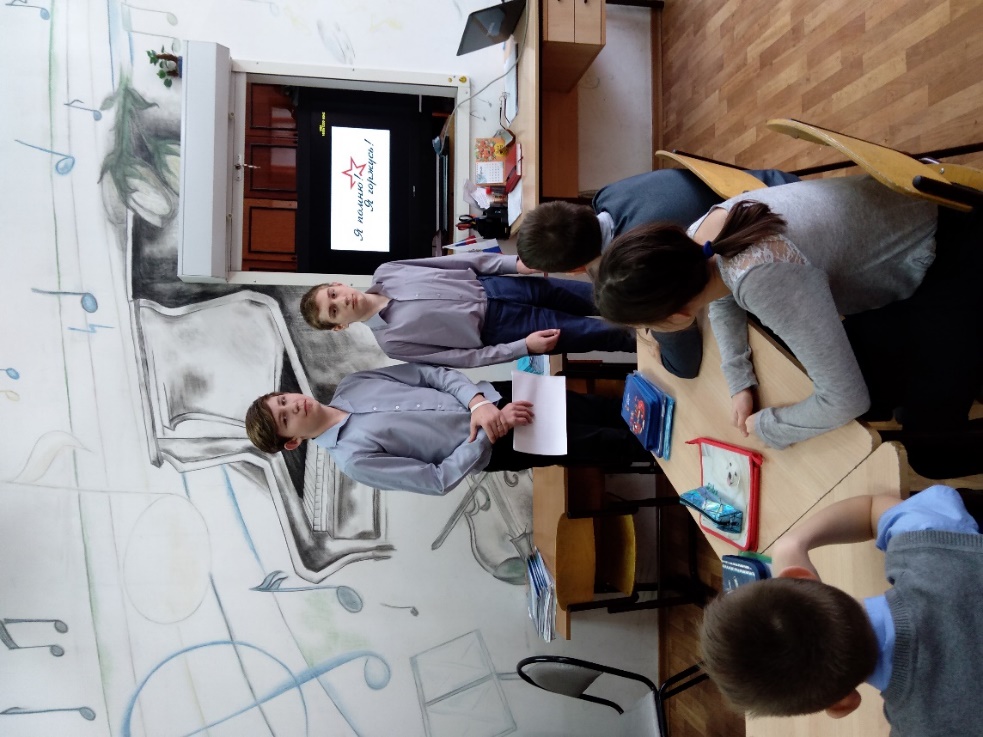 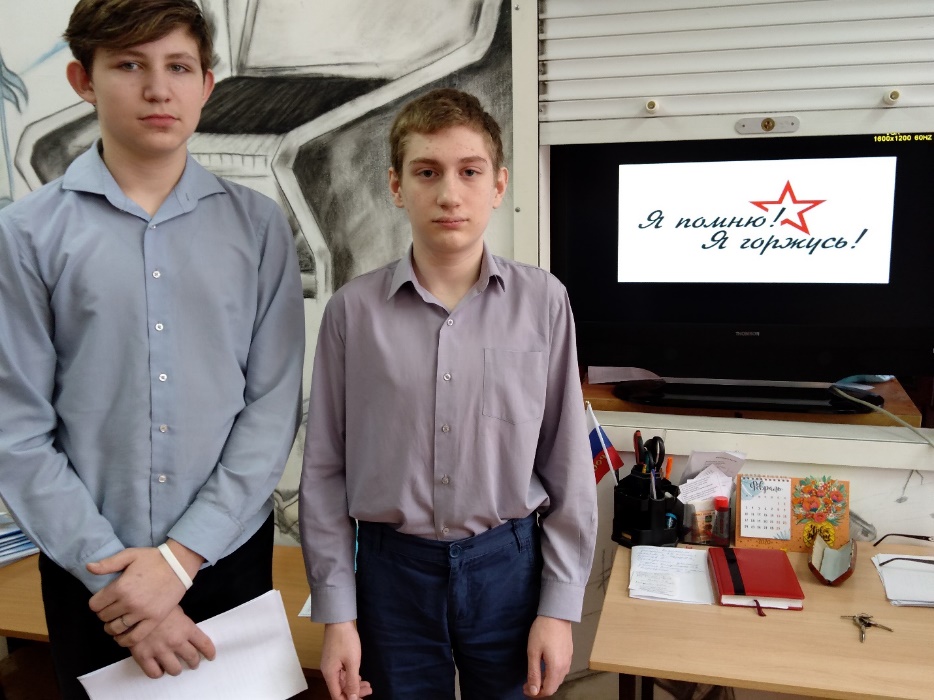 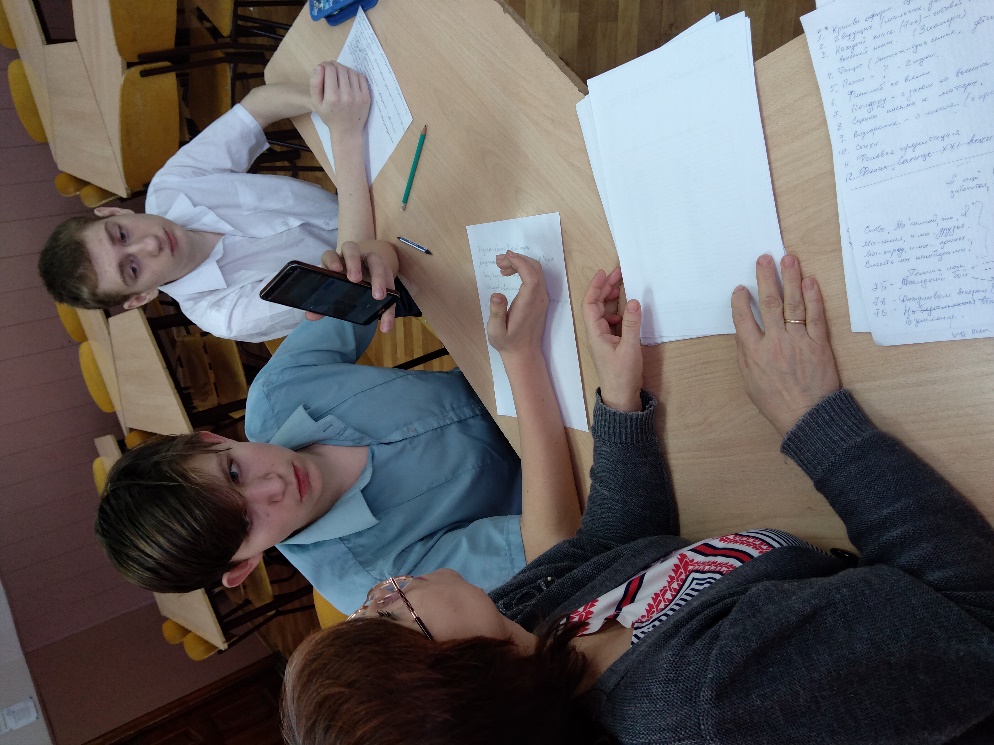 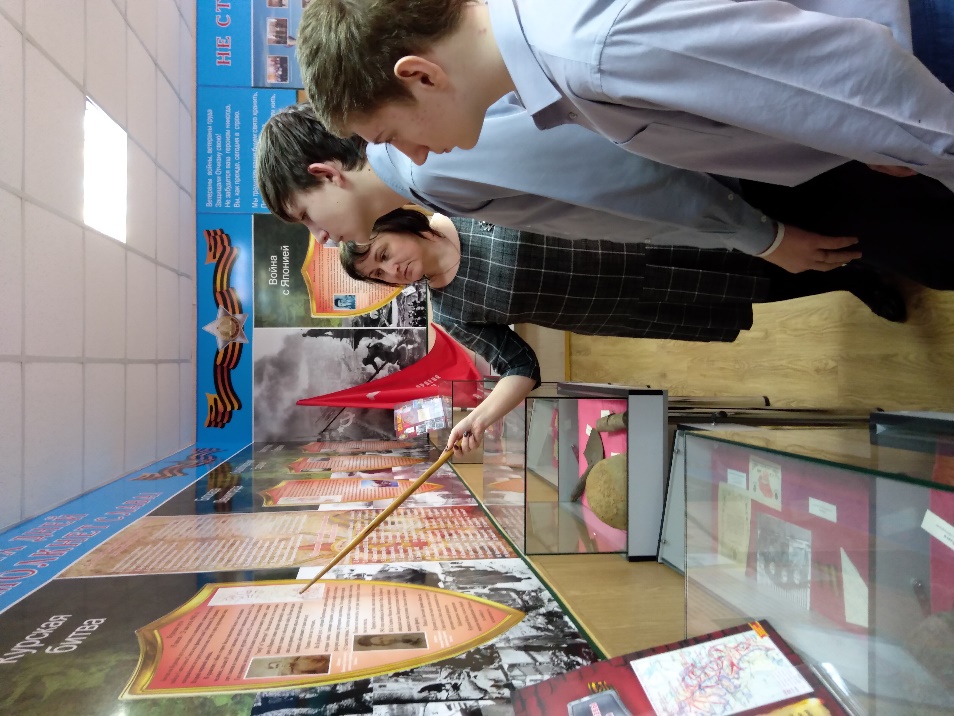 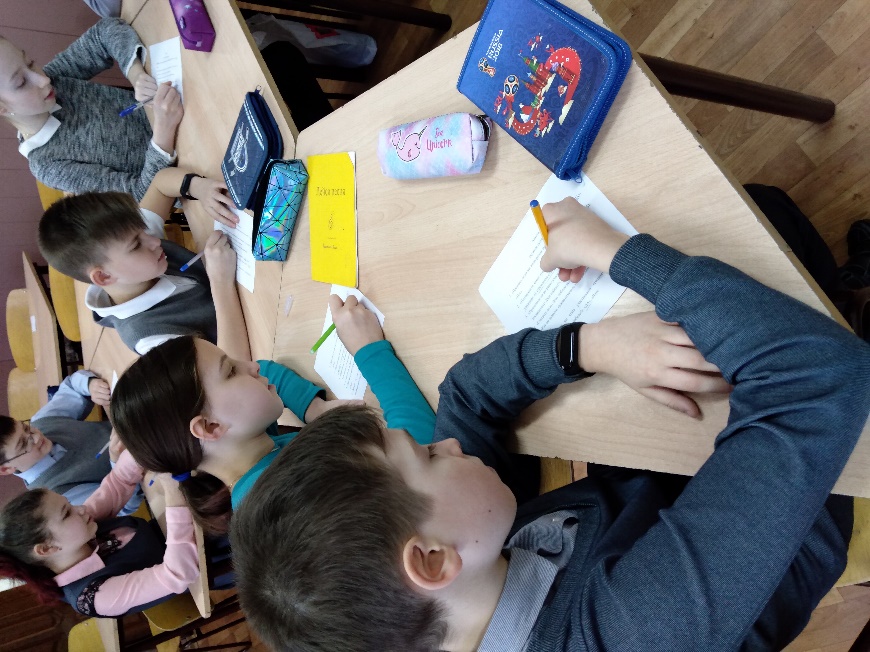 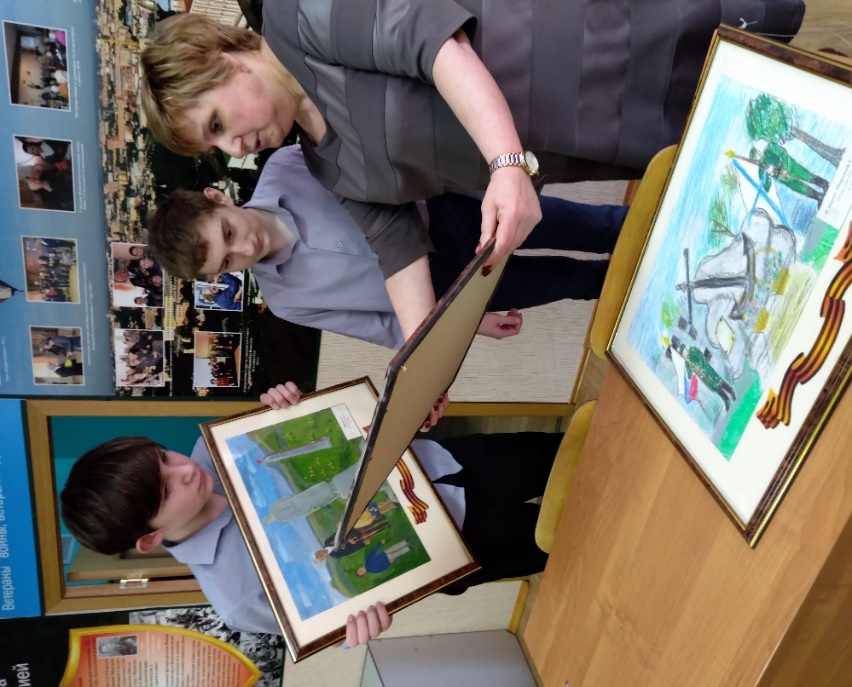 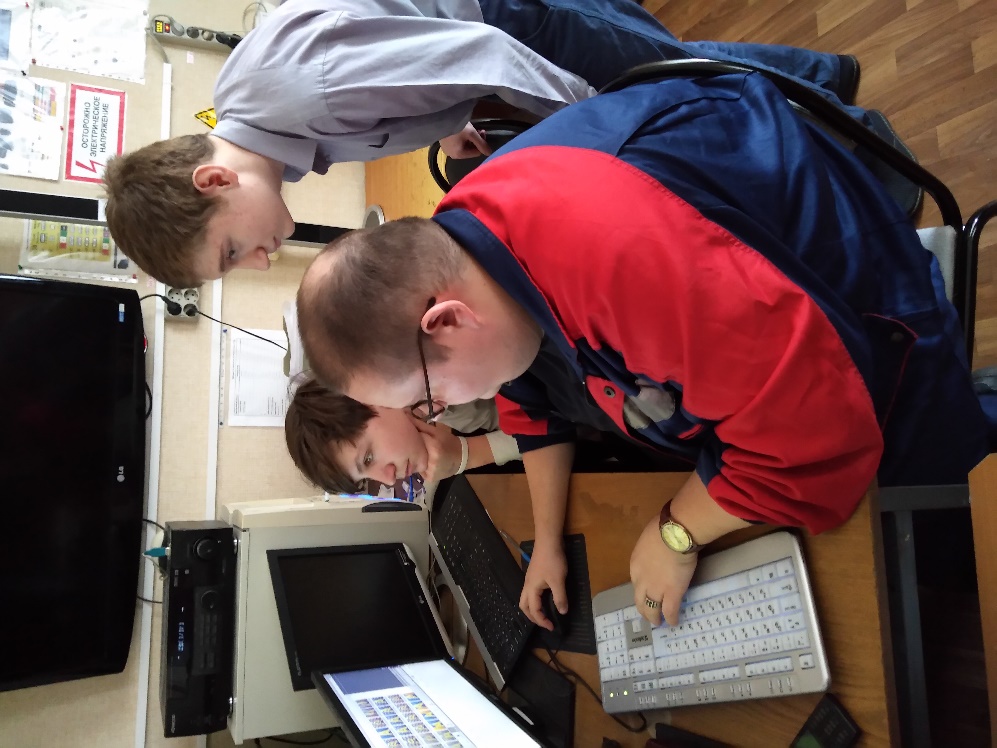 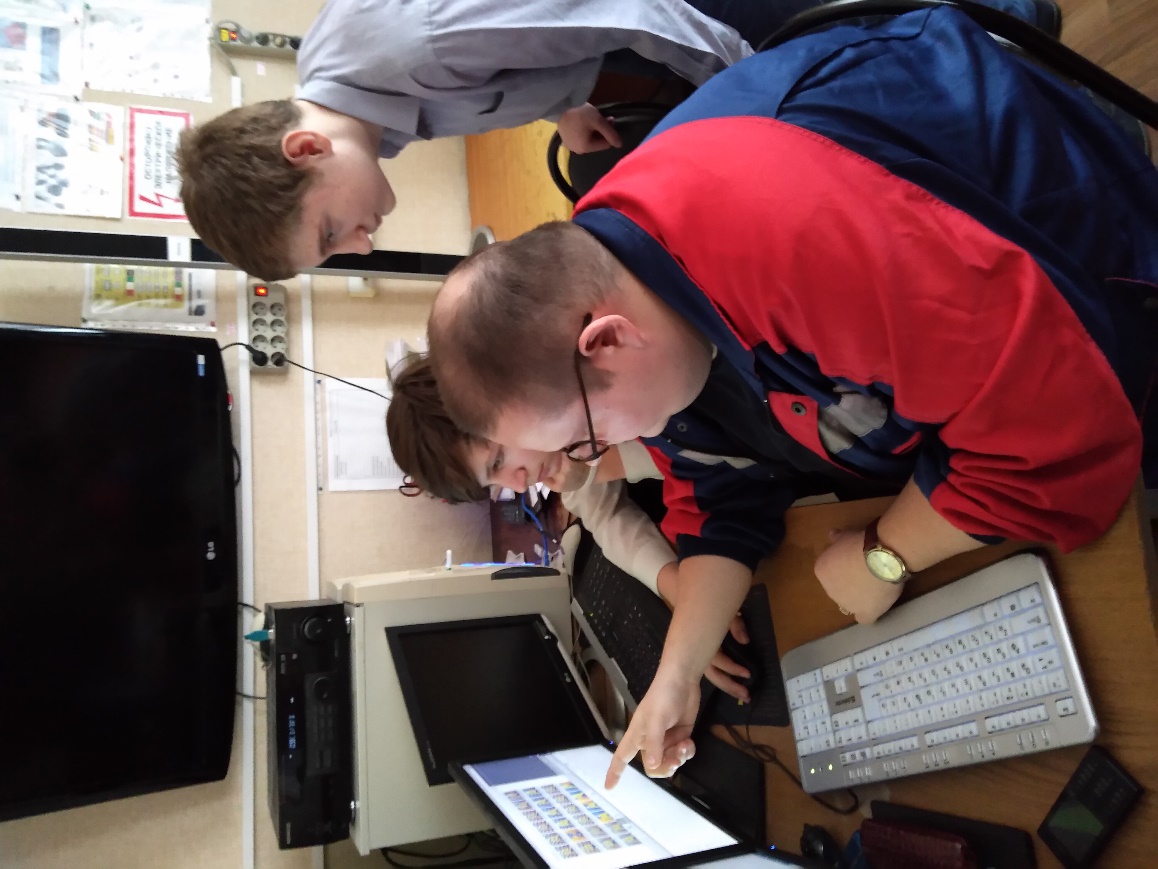 